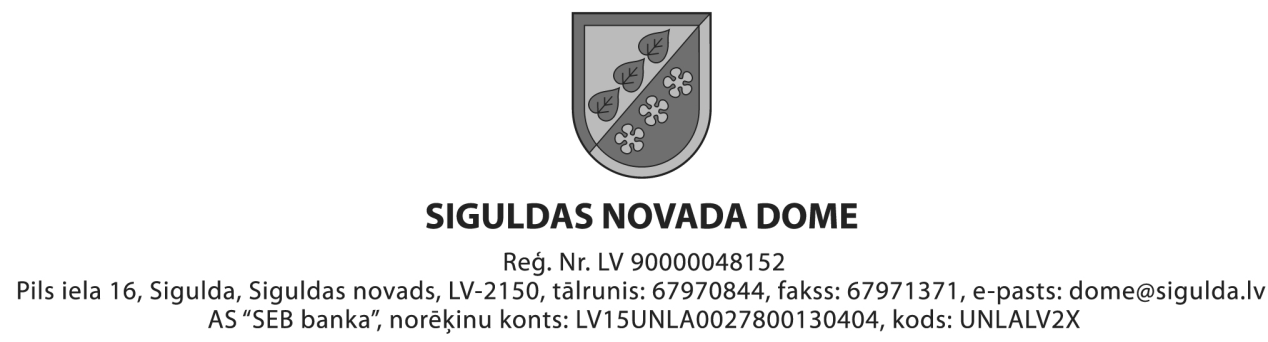 SiguldāAPSTIPRINĀTIar Siguldas novada Domes2017.gada 22.marta lēmumu(prot. Nr.5,§11)Pašvaldības nekustamā īpašuma Purva ielā 21, Ķipari, Siguldas pagastā, Siguldas novadā, ar kadastra Nr.8094 002 0193 izsoles noteikumi1. Vispārīgie noteikumiŠie noteikumi paredz kārtību, kādā organizējama pašvaldības nekustamā īpašuma Purva  ielā 21, Ķipari, Siguldas pagastā, Siguldas novadā (turpmāk tekstā – nekustamais īpašums), pārdošana izsolē.Nekustamais īpašums sastāv no zemes vienības 0,1453 ha platībā ar kadastra apzīmējumu 8094 002 0193. Uz zemes gabala atrodas dzīvojamās mājās drupas, kuras nav reģistrēts zemesgrāmatā, bet kurām Valsts zemes dienesta kadastra informācijas sistēmā ir piešķirts kadastra apzīmējums. 2016.gada 22.septembra Siguldas novada Domes Avārijas ēku (būvju) apsekošanas komisija, izvērtējot īpašumu Purva ielā 21, Ķiparos, Siguldas pagastā, Siguldas novadā, pieņēma lēmumu iekļaut drupas vidi degradējošu, daļēji sabrukušu un bīstamu būvju sarakstā (prot. Nr.3, §1).Nekustamā īpašuma apgrūtinājumi: Atzīme – ekspluatācijas aizsargjoslas teritorija ap ūdensvadu, kas atrodas līdz 2 metru dziļumam; Atzīme – ekspluatācijas aizsargjoslas teritorijas gar ielu vai ceļu – sarkanā līnija.Saskaņā ar 2012.gada 29.augusta Siguldas novada saistošo noteikumu Nr.21 „Siguldas novada teritorijas plānojuma 2012. - 2024. gadam grafiskā daļa un teritorijas izmantošanas un apbūves noteikumi” (prot.Nr.20, 2.§) II. sējumu „Grafiskā daļa” un III. sējumu „Teritorijas izmantošanas un apbūves noteikumi”, nekustamajam  īpašumam plānotā/atļautā izmantošana ir mazstāvu dzīvojamā apbūve (DzM). Izsoli organizē un vada Siguldas novada Domes Pašvaldības īpašuma atsavināšanas un izsoles komisija (turpmāk – izsoles komisija). Nekustamās mantas izsole tiek rīkota saskaņā ar Publiskas personas mantas atsavināšanas likumu un Siguldas novada Domes 2017.gada 8.februāra sēdes lēmumu „Par pašvaldībai piederošā nekustamā īpašuma Purva ielā 21, Ķiparos, Siguldas pagastā, Siguldas novadā atsavināšanu” (prot.Nr.3, §13).Saskaņā ar „INVEST - CĒSIS” SIA, reģ. Nr. 441030189948, vērtējumu  nekustamā īpašuma tirgus vērtība ir 6700,00 EUR (seši tūkstoši septiņi simti  euro un 00 centi ). Novērtējot  nekustamo īpašumu – zemes novērtēšanā ir ņemts vērā, ka apbūves gabals ir apgrūtināts ar drupām, kas samazina nekustamā īpašuma tirgus vērtību. Nekustamā īpašuma novērtēšanas izdevumi sastāda 181,50 EUR (viens simts astoņdesmit viens euro un 50 centi), t.sk. PVN, kopā 6881,50 EUR (seši tūkstoši astoņi simti astoņdesmit viens euro un 50 centi). Izsole notiks 2017.gada 2.maijā plkst. 14:00, Siguldas Valsts ģimnāzijas Deputātu zālē, K. Barona ielā 10, Siguldā, Siguldas novadā.Nekustamā īpašuma izsole notiek ar augšupejošu soli, kur viens solis ir 100,00 EUR (viens simts euro). Izsole ir atklāta, mutiska.Ar izsoles noteikumiem var iepazīties elektroniski Siguldas novada pašvaldības mājaslapā www.sigulda.lv.Nekustamā īpašuma apskate notiks 2017.gada 7.aprīlī, plkst.13:00 nekustamā īpašuma apskatei jāpiesakās iepriekš līdz 2017.gada 6.aprīlim, informāciju par to nosūtot uz e-pastu: liga.landsberga@sigulda.lvIzsoles komisijas pienākumi:1.13.1.publicēt informāciju par izsoli laikrakstā „Latvijas Vēstnesis”, kādā no pašvaldībā izdotajiem vietējiem laikrakstiem un interneta vietnē www.sigulda.lv;1.13.2. organizēt izsoles dalībnieku reģistrāciju;1.13.3. reģistrētajiem izsoles dalībniekiem izsniegt apliecību par reģistrāciju ar kārtas  numuru;1.13.4. nodrošināt izsoles procedūru;1.13.5. protokolēt izsoles gaitu. 1.14.Izsoles komisijas locekļi nedrīkst būt nomas tiesību pretendenti, kā arī tieši vai netieši ieinteresēti izsoles procesa iznākumā.Izsoles dalībnieki, pieteikšanās izsolei un izsoles dalībnieku reģistrācijaPieteikumu par piedalīšanos izsolē var ieniegt personīgi vai ar pilnvarotās personas starpniecību Siguldas novada Domes apmeklētāju pieņemšanas laikos, no 2017.gada 28.marta līdz 2017.gada 28.aprīlim plkst. 14:00, Siguldas novada Domes Administrācijā, Zinātnes ielā 7, Siguldā, 2.stāvā, 209.kabinetā, tālrunis uzziņām 67800949 (uz pieteikšanās brīdi jābūt samaksātiem 2.3.3. punktā noteiktajiem maksājumiem).  Iesniegt pieteikumu izsolei var jebkura maksātspējīga fiziska persona vai juridiska persona, kura saskaņā ar Latvijas Republikas spēkā esošajiem normatīvajiem aktiem var iegūt īpašumā nekustamo īpašumu, ir izpildījusi šajos noteikumos paredzētos priekšnoteikumus noteiktajos termiņos.Izsoles dalībnieka pienākumi: savlaicīgi pieteikties izsolei;piedalīties izsolē ievērojot šīs izsoles noteikumus;pirms pieteikšanās izsolei iemaksāt Siguldas novada Domes kontā (Siguldas novada Dome, Pils iela 16, Sigulda, Reģ. Nr.90000048152, a/s „SEB banka”, LV 15 UNLA , kods UNLALV2X ):2.3.3.1. dalības maksu 30,00 EUR (trīsdesmit euro), t.sk. PVN; 2.3.3.2. nodrošinājumu 10% no nekustamā īpašuma vērtības, kas sastāda 688,15 EUR (seši simti astoņdesmit astoņi euro un 15 centi).2.4. Pieteikumā par piedalīšanos izsolē:2.4.1.jānorāda izsoles dalībnieka vārds, uzvārds (fiziskai personai) vai juridiskās personas  nosaukums; 2.4.2. jānorāda personas kods, deklarētās dzīvesvietas adrese (fiziskai personai) vai reģistrācijas numurs, juridiskā adrese (juridiskai personai);2.4.3. jānorāda norēķinu rekvizīti kredītiestādē izsoles nodrošinājuma atmaksai šajos izsoles noteikumos noteiktajos gadījumos;2.4.4. jāapliecina vēlme piedalīties izsolē.2.5. Pretendenta iesniegtais  izsolei apstiprina to, ka attiecīgais pretendents ir iepazinies un piekrīt izsoles noteikumiem. 2.6. Vienlaicīgi ar pieteikumu izsolei, personas iesniedz šādus dokumentus:2.6.1.Juridiskās personas pārstāvis uzrāda pasi vai personas apliecību un iesniedz :2.6.1.1. standartizēta izziņa no Uzņēmumu reģistra reģistriem par aktuālo informāciju standartizēta izziņu no Uzņēmumu reģistra reģistriem par aktuālo informāciju, saskaņā ar 2014.gada 3.jūnija Ministru kabineta noteikumiem Nr.277 “Latvijas Republikas Uzņēmumu reģistra informācijas izsniegšanas noteikumi”;2.6.1.2. ja juridisko personu nepārstāv amatpersona ar paraksta tiesībām, juridiskās personas pārstāvis iesniedz pilnvaru, kas apliecina tiesības rīkoties juridiskās personas vārdā;2.6.1.3. spēkā esošu statūtu norakstu vai izrakstu par pārvaldes institūciju (amatpersonu) kompetences apjomu;2.6.1.4. kredītiestādes izdotu dokumentu par nodrošinājuma samaksu vai Siguldas novada Domes kases kvīti par nodrošinājuma samaksu skaidrā naudā;2.6.1.5. kredītiestādes izdotu dokumentu par dalības maksas naudas samaksu vai Siguldas novada Domes kases kvīti par dalības maksas iemaksu skaidrā naudā;2.6.1.6. Valsts ieņēmumu dienesta izziņu, kas apliecina. ka nodokļu maksātājam nav nodokļu un citu valsts noteikto obligāto maksājumu parādu (izziņa nedrīkst būt izsniegta agrāk kā 1 (vienu) mēnesi pirms  izsoles pieteikuma iesniegšanas termiņa beigām);2.6.1.7.attiecīgās juridiskās personas institūcijas lēmumu par nekustamā īpašuma iegādi; 2.6.1.8. dokumentu kopijām ir jābūt apliecinātām saskaņā ar normatīvo aktu prasībām.Fiziskās personas uzrāda pasi vai personas apliecību un iesniedz:2.6.2.1. kredītiestādes izdotu dokumentu par nodrošinājuma samaksu vai Siguldas novada Domes kases kvīti par dalības maksas iemaksu skaidrā naudā;2.6.2.2. kredītiestādes izdots dokumentu par dalības maskas samaksu vai Siguldas novada Domes kases kvīti par dalības maksas iemaksu skaidrā naudā;2.6.2.3. nomas tiesību pretendenta pārstāvja (uz notariāli apliecinātas pilnvaras pamata) pilnvara, vārds, uzvārds, personas kods.2.7. Ja persona ir izpildījusi šo noteikumu 2.3., 2. 4. un 2.6. punkta noteikumus, tā tiek reģistrēta izsoles dalībnieku reģistrācijas lapā, kurā ieraksta šādas ziņas: 2.7.1. dalībnieka kārtas numurs; 2.7.2. fiziskai personai – vārdu, uzvārdu, personas kodu, pases vai personas apliecības datus, dzīvesvietas adresi, tālruņa numuru;2.7.3. juridiskai personai – nosaukumu, reģistrācijas numuru, juridisko adresi, pilnvarotās personas uzvārdu, vārdu, pārstāvja pases vai personas apliecības datus; 2.7.4. atzīmi par 2.3.3. punktā norādītās naudas samaksu, atzīmi par iesniegtajiem dokumentiem. Reģistrētajam izsoles dalībniekam izsniedz reģistrācijas apliecību.Persona netiek reģistrēta izsoles dalībnieku reģistrācijas protokolā:2.9.1.ja vēl nav iestājies vai ir jau beidzies termiņš dalībnieku reģistrācijai;2.9.2.ja nav iesniegti 2.4. un/vai 2.6.punktā minētie dokumenti.Visi dokumenti iesniedzami latviešu valodā. Ja dokuments ir citā valodā, tam pievieno notariāli apliecinātu tulkojumu latviešu valodā. Visiem iesniegtajiem dokumentiem jābūt noformētiem saskaņā ar Dokumentu juridiskā spēka likumu, Ministru kabineta 28.09.2010. noteikumiem Nr.916 „Dokumentu izstrādāšanas un noformēšanas kārtība”.Izsoles komisijai ir tiesības pārbaudīt izsoles pretendenta un izsoles dalībnieka sniegtās ziņas. Ja tiek atklāts, ka izsoles pretendents ir sniedzis nepatiesas ziņas, tam pamatojoties uz Izsoles komisijas lēmumu tiek anulēta reģistrācijas apliecība un tam nav tiesību piedalīties izsolē. Šādā gadījumā izsoles dalībniekam netiek atmaksātas 2.3.3.punktā minētā dalības maksa un  nodrošinājums; Izsoles komisija nav tiesīga līdz izsoles sākumam iepazīstināt fiziskās personas un/vai juridiskas personas pārstāvjus ar ziņām par izsoles dalībniekiem.Ja izsoles dalībnieks atsauc savu pieteikumu pēc pieteikuma iesniegšanas termiņa beigām, tam netiek atmaksātas 2.3.3.punktā minētā dalības maksa un  nodrošinājums.Izsoles noriseIzsoles gaita tiek protokolēta. Izsoles protokolā atspoguļo visas komisijas priekšsēdētāja un izsoles dalībnieku darbības izsoles gaitā. Protokolu paraksta visi komisijas locekļi un izsoles dalībnieki. Izsoles dalībnieku izsolē drīkst pārstāvēt tikai viens pārstāvis vai pilnvarnieks. Izsoles dalībnieka pilnvarnieka atsaukšana vai aizstāšana var notikt tikai līdz atzīmes par solītāja vārdu un uzvārdu ierakstīšanas izsoles dalībnieka sarakstā. Ja izsoles dalībnieks, tā pārstāvis vai pilnvarotā persona Izsoles komisijai nevar uzrādīt personu apliecinošu dokumentu (pasi vai personas apliecību) vai pilnvaru pārstāvēt izsoles dalībnieku, ja vien tā nav iesniegta kopā ar 2.6.1.punktā minētajiem dokumentiem, vai atsakās veikt Izsoles noteikumu 3.2.punktā minētās darbības, Izsoles komisija pieņem lēmumu par izsoles dalībnieka pielaišanu vai nepielaišanu dalībai izsolē. Ja noteikumu 2.1.punktā noteiktajā laikā ir reģistrēts vairāk kā 1 (viens) dalībnieks un uz izsoli ierodas tikai 1 (viens) dalībnieks, izsoles vadītājs paziņo par izsoles uzsākšanu.Ja uz izsoli ieradies 1 (viens) izsoles noteikumos noteiktajā kārtībā reģistrēts izsoles dalībnieks, kurš nosola vismaz vienu soli pēc sākumcenas, tas uzskatāms par izsoles uzvarētāju un nekustamais īpašums tiek pārdots vienīgajam reģistrētajam izsoles dalībniekam par viņa nosolīto nekustamā īpašuma cenu.Izsolē starp izsoles dalībniekiem aizliegta vienošanās, skaļa uzvedība un traucējumi, kas varētu iespaidot izsoles rezultātus un gaitu.Izsoles norise:Izsoles dalībnieks pie ieejas izsoles telpā uzrāda reģistrācijas apliecību, uz kuras pamata viņiem izsniedz kartīti ar numuru, kas atbilst reģistrācijas apliecībā ierakstītajam kārtas numuram.Pirms izsoles sākšanas izsoles komisija informē, ja kāds no dalībniekiem neatbilst izsoles noteikumu 2.2. punktam.Pirms izsoles sākšanas izsoles dalībnieki parakstās par iepazīšanos ar izsoles noteikumiem.Izsoli vada izsoles komisijas priekšsēdētājs vai kāds no izsoles komisijas locekļiem.Izsoles vadītājs, atklājot izsoli, iepazīstina ar komisijas sastāvu. Solītāji solīšanas procesā paceļ savu kartīti. Solīšana notiek pa vienam izsoles solim. Ja nav nekādu šaubu, izsoles komisijas priekšsēdētājs paziņo, ka izsole pabeigta, nosaucot visaugstāko cenu un personu, kas to nosolījusi. Dalībnieka reģistrācijas numurs un nosolītā cena tiek ierakstīti izsoles protokolā.Izsoles dalībnieks, kas piedāvājis visaugstāko cenu, pēc nosolīšanas nekavējoties uzrāda izsoles komisijai savu dalībnieka reģistrācijas apliecību, ar savu parakstu protokolā apliecina tajā norādītās cenas atbilstību nosolītajai cenai. Izsoles dalībnieks, kurš nekustamo īpašumu nosolījis, bet nevar izsoles komisijai uzrādīt dalībnieka reģistrācijas apliecību un/vai neparakstās protokolā, tādējādi ir atteicies no nosolītā nekustamā īpašuma. Pēc izsoles komisijas lēmuma tas tiek svītrots no dalībnieku saraksta. Pārdevējam ir tiesības piešķirt tiesības no vairāk solītāja uz iepriekšējo solītāju un uzskatīt to par izsoles uzvarētāju.Gadījumā, ja pēc tam izsolē ir palikuši vismaz 2 (divi) dalībnieki, kuri vēlas iegādāties izsolāmo nekustamo īpašumu, par to attiecīgi ieraksta protokolā un izsole tiek tūlīt atkārtota, bet, ja palicis tikai 1 (viens) dalībnieks, viņš iegūst tiesības uz izsolāmo nekustamo īpašumu par tā nosolīto cenu.Izsoles dalībniekiem, kuri nav nosolījuši nekustamo īpašumu, atmaksā nodrošinājumu ne vēlāk kā 30 (trīsdesmit) dienu laikā no iesnieguma iesniegšanas Siguldas novada Domes Finanšu pārvaldei. Dalības nauda netiek atmaksāta.Ja izsoles dalībnieks nav ieradies uz izsoli, komisija par to izdara atzīmi izsoles protokolā un konkrētajam izsoles dalībniekam netiek atmaksāts samaksātais izsoles nodrošinājumus.Pirkuma maksa un samaksas kārtībaSamaksā par nekustamo īpašumu tiek iekļauts samaksātais nodrošinājums (izsoles noteikumu 2.3.3.2.apakšpunkts). Piedāvātā augstākā summa pilnā apmērā jāsamaksā par nekustamo īpašumu divu nedēļu laikā no izsoles dienas;Ja nosolītājs 4.1.punktā noteiktajā laikā nav samaksājis nosolīto cenu, Izsoles komisija, par to informē izsoles dalībnieku, kurš nosolījis nākamo augstāko cenu,  un uzaicina divu nedēļu laikā no iepriekš minētā paziņojuma saņemšanas samaksāt par nekustamo īpašumu nosolīto pirkuma maksu.Izsoles rezultāti apstiprināšana, izsoles atzīšana par spēkā neesošuIzsoles komisija apstiprina izsoles protokolu 7 (septiņu) dienu laikā pēc izsoles dienas. Izsoles rezultātus apstiprina Siguldas novada Domes kārtējā sēdē pēc pirkuma maksas samaksas, kas veikta Izsoles noteikumos paredzētajā termiņā. 30 (trīsdesmit) dienu laikā  no izsoles protokola apstiprināšanas, iznomātājs uzaicina izsoles dalībnieku, kurš nosolījis visaugstāko nomas maksu, noslēgt nekustamā īpašuma pirkuma līgumu (Izsoles noteikumu 1.pielikums).Nosolītājam 7 (septiņu) dienu laikā no uzaicinājuma nosūtīšanas dienas jāparaksta nekustamā īpašuma pirkuma līgums. Nekustamā īpašuma pirkuma līgums stājas spēkā pēc līguma parakstīšanas.Izsoles rezultāti tiek publicēti Siguldas novada pašvaldības mājas lapā. Izsole atzīstama par nenotikšu, ja:neviens izsoles dalībnieks nav pārsolījis sākotnējo nomas maksas apmēru;ja neviens no izsoles dalībniekiem, kuri ieguvuši tiesības slēgt nekustamā īpašuma pirkuma līgumu, noteiktajā termiņā nesamaksā pirkuma maksu;ja uz izsoli nav reģistrējies vai izsoli nav ieradies neviens izsoles dalībnieks.Ja notiek atkārtota izsole, tad izsoles dalībnieks, kurš aicināts iemaksāt pirkuma līguma, bet to nav veicis, nākamajā izsolē netiek reģistrēts.Lēmumu par izsoles atzīšanu par nenotikušu vai spēkā neesošu, pieņem Siguldas novada Dome kārtējā sēdē;Izsoles dalībniekiem ir tiesības iesniegt sūdzības Siguldas novada Domes priekšsēdētājam par izsoles komisijas veiktajām darbībām 5 (piecu) dienu laikā no izsoles dienas.  Īpašie noteikumiIzsoles dalībniekam, kurš slēgs pirkuma līgumu par nekustamo īpašumu, ir pienākums sešu mēnešu laikā no nekustamā īpašumā pirkuma līguma noslēgšanas, veikt nekustamā īpašuma atbrīvošanu no drupām.Domes priekšsēdētājs		(personiskais paraksts)				U.Mitrevics1.pielikumsPIRKUMA LĪGUMS Nr._______Siguldā						                        	       2017.gada __.___________	Siguldas novada Dome, reģ. Nr. 90000048152, juridiskā adrese Pils iela 16, Sigulda, tās ______________________personā, kurš rīkojas pamatojoties uz 2013.gada 13.jūnija Siguldas novada Domes saistošajiem noteikumiem Nr.14 „Siguldas novada pašvaldības Nolikums” (prot.Nr.13.,§2), turpmāk tekstā kā PĀRDEVĒJS, no vienas puses, un 	____________________, reģ. Nr. _____________, juridiskā adrese___________________, tās _________________ personā, kurš/-a sabiedrības vārdā rīkojas pamatojoties uz _______________, turpmāk tekstā kā PIRCĒJS, no otras pusespamatojoties uz likumu „Par pašvaldībām” 14.panta pirmās daļas 2.punktu un 21.panta pirmās daļas 17.punktu, Publiskas personas mantas atsavināšanas likuma 3.panta pirmās daļas 1.punktu, otro daļu, 4.panta pirmo daļu, 5.panta pirmo daļu, 8.panta otro daļu, saskaņā ar Siguldas novada Domes 2017.gada 8.februāra lēmumu (prot. Nr.3.,§13) „Par pašvaldībai piederošā nekustamā īpašuma Purva ielā 21, Ķiparos, Siguldas pagastā, Siguldas novadā atsavināšanu”, Siguldas novada Domes 201__.gada ____.___________ lēmumu (prot.Nr.__,§___) „__________________” un Siguldas novada Domes 201__.gada __.______ lēmumu “__________________________________” (prot. Nr.__,§__), turpmāk abi kopā līguma tekstā saukti par LĪDZĒJIEM, noslēdza šo  par sekojošo:LĪGUMA PRIEKŠMETS PĀRDEVĒJS pārdod un PIRCĒJS pērk nekustamo īpašumu, kas sastāv no zemes gabala 0.1453 ha platībā (kadastra Nr. 8094 002 0193), adrese Purva ielā 21,  Ķipari, Siguldas pagastā, Siguldas novadā, turpmāk tekstā – Nekustamais īpašums.  NEKUSTAMĀ ĪPAŠUMA PIEDERĪBA, APGRŪTINĀJUMI UN APROBEŽOJUMINekustamais īpašums pieder PĀRDEVĒJAM uz īpašuma tiesību pamata.PĀRDEVĒJA īpašuma tiesība nostiprināta Rīgas rajona tiesas Zemesgrāmatu nodaļas Siguldas pagasta zemesgrāmatas nodalījumā Nr.100000554835, kadastra Nr. 8094 002 0193.Ņemot vērā Valsts vienotās datorizētās zemesgrāmatas izdruku, Nekustamajam īpašumam ir šādi apgrūtinājumi:Atzīme – 0,0039 ha ekspluatācijas aizsargjoslas teritorija ap ūdensvadu, kas atrodas līdz 2 metru dziļumam;Atzīme – 0,0084 ha ekspluatācijas aizsargjoslas teritorija gar ielu vai ceļu – sarkanā līnija.NEKUSTAMĀ ĪPAŠUMA PIRKUMA MAKSA Saskaņā ar 2017.gada __. ________ izsoles rezultātiem Nekustamais īpašums tiek pārdotas par pirkuma maksu ____________ EUR (________________), pirkuma maksā tiek iekļauts samaksātais izsoles nodrošinājums ________ EUR (__________________).Pircējs 2017.gada ___.___________ ir  veicis samaksu par Nekustamo īpašumu pilnā apmērā, ieskaitot pirkuma maksu Siguldas novada pašvaldības budžeta kontā LV 15 UNLA 0027 8001 3040 4,  kas atvērts a/s „SEB banka”.LĪDZĒJI apliecina, ka pirkuma maksa ir Nekustamā īpašuma faktiskajai vērtībai atbilstoša un viņi apņemas necelt nekāda veida mantiska rakstura pretenzijas viens pret otru pārmērīgu zaudējumu dēļ.LĪDZĒJU APLIECINĀJUMIPĀRDEVĒJS apliecina, ka:līdz Līguma noslēgšanai Nekustamais īpašums nav nevienam citam atsavināts vai apgrūtināts ar lietu vai saistību tiesībām, izņemot tām, kas minētas līguma 2.3. punktā.ar citām fiziskām un/vai juridiskām personām par Nekustamo īpašumu nav noslēgti atsavinājuma un lietošanas līgumi, priekšlīgumi, vienošanās vai rokasnaudas līgumi;par Nekustamo īpašumu līdz tā nodošanai PIRCĒJA lietošanā un apsaimniekošanā nav nodokļa maksājumu un jebkādu cita veida parādsaistību; par Nekustamo īpašumu nav strīds tiesā;uz zemes gabala atrodas drupas, kuras nav reģistrētas zemesgrāmatā, bet kurām kadastra informācijas sistēmā ir piešķirts kadastra apzīmējums 8094 002 0193 001.PĀRDEVĒJS apņemas: aizsargāt PIRCĒJU no trešo personu prasībām attiecībā uz pārdoto Nekustamo īpašumu un zaudējumiem no šādām prasībām, ja tās radīsies pēc Līguma noslēgšanas un ja šo prasību cēlonis būs PĀRDEVĒJA darbība vai bezdarbība;nodrošināt PIRCĒJAM iespēju ar šī Līguma noslēgšanas brīdi netraucēti lietot Nekustamo īpašumu pēc saviem ieskatiem, ievērojot normatīvo aktu prasības.PIRCĒJS apliecina, ka:ir iepazinies ar visiem Nekustamā īpašuma zemesgrāmatas nodalījuma ierakstiem, tie viņam ir zināmi un saprotami;ir informēts, ka uz zemes gabala atrodas drupas, kuras nav reģistrētas zemesgrāmatā, bet kurām kadastra informācijas sistēmā ir piešķirts kadastra apzīmējums 8094 002 0193 001. necelt pret PĀRDEVĒJU prasības vai pretenzijas pārmērīgu zaudējumu dēļ;PIRCĒJS apņemas:ievērot Siguldas novada Domes lēmumus un Nekustamā īpašuma atsavināšanas noteikumus,    novērst pārkāpumu rašanos vai tā sekas un atlīdzināt PĀRDEVĒJAM radītos zaudējumus;nekustamā īpašuma nodokli par Nekustamo īpašumu maksā ar nākamo mēnesi no Līguma noslēgšanas dienas;6 (sešu ) mēnešu laikā no pirkuma līguma noslēgšanas, veikt nekustamā īpašuma atbrīvošanu no  drupām un dzēst tās no Valsts zemes dienesta kadastra informācijas sistēmas.PIRCĒJS apņemas, ka:tiesības uz Nekustamo īpašumu reģistrēs Zemesgrāmatā divu mēnešu laikā pēc šī Līguma 3.1. punktā minēto maksājuma saistību izpildes;necelt pret PĀRDEVĒJU prasības vai pretenzijas pārmērīgu zaudējumu dēļ;PĀRDEVĒJS informē, ka Nekustamajā īpašumā atrodas dzīvojamās mājas drupas kuras nav reģistrētas zemesgrāmatā, bet kurām Valsts zemes dienesta kadastra informācijas sistēmā ir piešķirts kadastra apzīmējums 8094 002 0193 001. 2016.gada 22.septembra Siguldas novada Domes Avārijas ēku (būvju) apsekošanas komisija, izvērtējot īpašumu Purva ielā 21, Ķiparos, Siguldas pagastā, Siguldas novadā, pieņēma lēmumu iekļaut drupas vidi degradējošu, daļēji sabrukušu un bīstamu būvju sarakstā (prot. Nr.3, §1). LĪDZĒJU TIESĪBAS UN PIENĀKUMINekustamais īpašums ar līguma noslēgšanas un Nekustamā īpašuma pieņemšanas - nodošanas akta  parakstīšanas dienu tiek nodots PIRCĒJA valdījumā, lietošanā un apsaimniekošanā ar visām tiesībām un pienākumiem, kādi tiek noteikti spēkā esošajos normatīvajos aktos. Ar Nekustamā īpašuma nodošanu valdījumā, lietošanā un apsaimniekošanā LĪDZĒJU starpā norobežojas visi izdevumi un ienākumi par Nekustamo īpašumu.PĀRDEVĒJS pēc Līguma noslēgšanas nodod PIRCĒJAM visus ar Nekustamo īpašumu saistītos un īpašuma tiesības apliecinošos dokumentus.Pārdevējs ne vēlāk kā 10 (desmit) dienu laikā no līguma noslēgšanas dienas vienpersoniski paraksta un nodod PIRCĒJAM nostiprinājuma lūgumu par PIRCĒJA īpašuma tiesību nostiprināšanu uz Nekustamo īpašumu.PĀRDEVĒJS pilnvaro PIRCĒJU vienpersoniski nokārtot visas turpmākās formalitātes, kas saistītas ar PIRCĒJA īpašuma tiesību nostiprināšanu Zemesgrāmatā, šajā sakarā pārstāv LĪDZĒJUS valsts un pašvaldību iestādēs, ieskatot Valsts zemes dienestā un tās institūcijās, Rīgas rajona tiesas Zemesgrāmatu nodaļā, attiecībās ar fiziskām un/vai juridiskām personām, un jebkur citur, kur tas būs nepieciešams, ar tiesībām pieprasīt, saņemt, parakstīt un iesniegt visus nepieciešamos dokumentus, veikt visus maksājumus, saņemt Zemesgrāmatu apliecību.Īpašuma tiesības uz Nekustamo īpašumu pāriet Pircējam ar brīdi, kad Pircējs īpašuma tiesības nostiprinājis Zemesgrāmatā.CITI NOTEIKUMILīgums stājas spēkā ar tā parakstīšanas brīdi un ir spēkā līdz pilnīgai un pienācīgai tajā noteikto saistību izpildīšanai. Pārdevējs pilnvaro Siguldas novada pašvaldības Īpašumu nodaļas galveno speciālistu nekustamo īpašumu pārvaldīšanā Arni Rietumu (tālr. 67800950, e-pasts: arnis.rietums@sigulda.lv) Pārdevēja vārdā risināt visus ar Nekustamā īpašuma nodošanu saistītos jautājumus, kā arī parakstīt telpu pieņemšanas – nodošanas aktus.Līgumā sniegtās garantijas nav pakļautas jebkādam termiņam un ir saistošas LĪDZĒJIEM un viņu mantiniekiem.Jebkādi līguma grozījumi, dokumenti, kas attiecas uz tā juridisko spēku, saturu vai statusu, pēc to parakstīšanas no abiem LĪDZĒJIEM, kļūst par līguma neatņemamu sastāvdaļuVisi strīdi, kas radušies starp Pusēm šā Līguma izpildes laikā, tiek risināti sarunu ceļā. Gadījumā, ja neizdodas savstarpēji vienoties, strīds tiek risināts Latvijas Republikas tiesās.Jautājumi, kas nav regulēti līgumā tiek risināti saskaņā ar Latvijas Civillikuma noteikumiem un citiem normatīvajiem aktiem, kas attiecināmi uz LĪDZĒJU starpā nodibinātajām saistībām.Jebkāda korespondence (t.sk. vēstule, paziņojums, iesniegums, lūgums, pretenzijas, u.t.t.), ko viens LĪDZĒJS nodod otram LĪDZĒJAM līguma izpildīšanas sakarā, ir atzīstama par pienācīgi nodotu un saņemtu, ja tā ir nosūtīta pēc līgumā norādītās puses adreses ar ierakstīto vēstuli, notariālo paziņojumu (t.sk. ar paziņojumu par saņemšanu), vai personīgi nodots līgumā norādītai otrai pusei vai tās pārstāvim.Visus izdevumus par nostiprinājuma lūguma notariālu apliecināšanu un PIRCĒJA īpašuma tiesību nostiprināšanu zemesgrāmatā sedz PIRCĒJS.Gadījumā, ja PIRCĒJS neveic nekustamā īpašuma atbrīvošanu no drupām līguma 4.4.3.punktā noteiktajā termiņā, PIRCĒJAM ir tiesības piemērot līgumsodu 0.5% apmērā par katru nokavējuma dienu, bet ne vairāk kā 10% apmērā no līguma 3.1.punktā minētās pirkuma maksas vai realizēt atpakaļpirkuma tiesības par līguma 3.1.punktā minēto pirkuma maksu.Līgums sastādīts 3 (trīs) eksemplāros, katrs uz 3 (trijām) lapām, no kuriem 1 (viens) eksemplārs glabājas pie PĀRDEVĒJA, 1 (viens) eksemplārs pie PIRCĒJA un 1 (viens) eksemplārs tiek iesniegts Rīgas rajona Tiesas  Zemesgrāmatu nodaļai.Visiem līguma eksemplāriem ir vienāds juridisks spēks. Līguma punktu nosaukumi ir lietoti tikai ērtākai līguma pārskatāmībai un tie nevar tikt izmantoti līguma tulkošanai vai interpretācijai.LĪDZĒJI sasvstarpēji apstiprina, ka saprot valodu, kādā sastādīts līgums, saprot līguma saturu un nozīmi, apzinās līguma sekas, līgums atbilst viņu gribai, par ko parakstās šādā veidā:Pārdevējs:                                                                Pircējs:Siguldas novada Dome                                          Reģ. Nr. 90000048152                                              Juridiskā adrese: Pils iela 16,                                     Sigulda, Siguldas novads                                          _____________________/____________/	    ____________________/________ /(paraksts)			                     ( paraksts)    